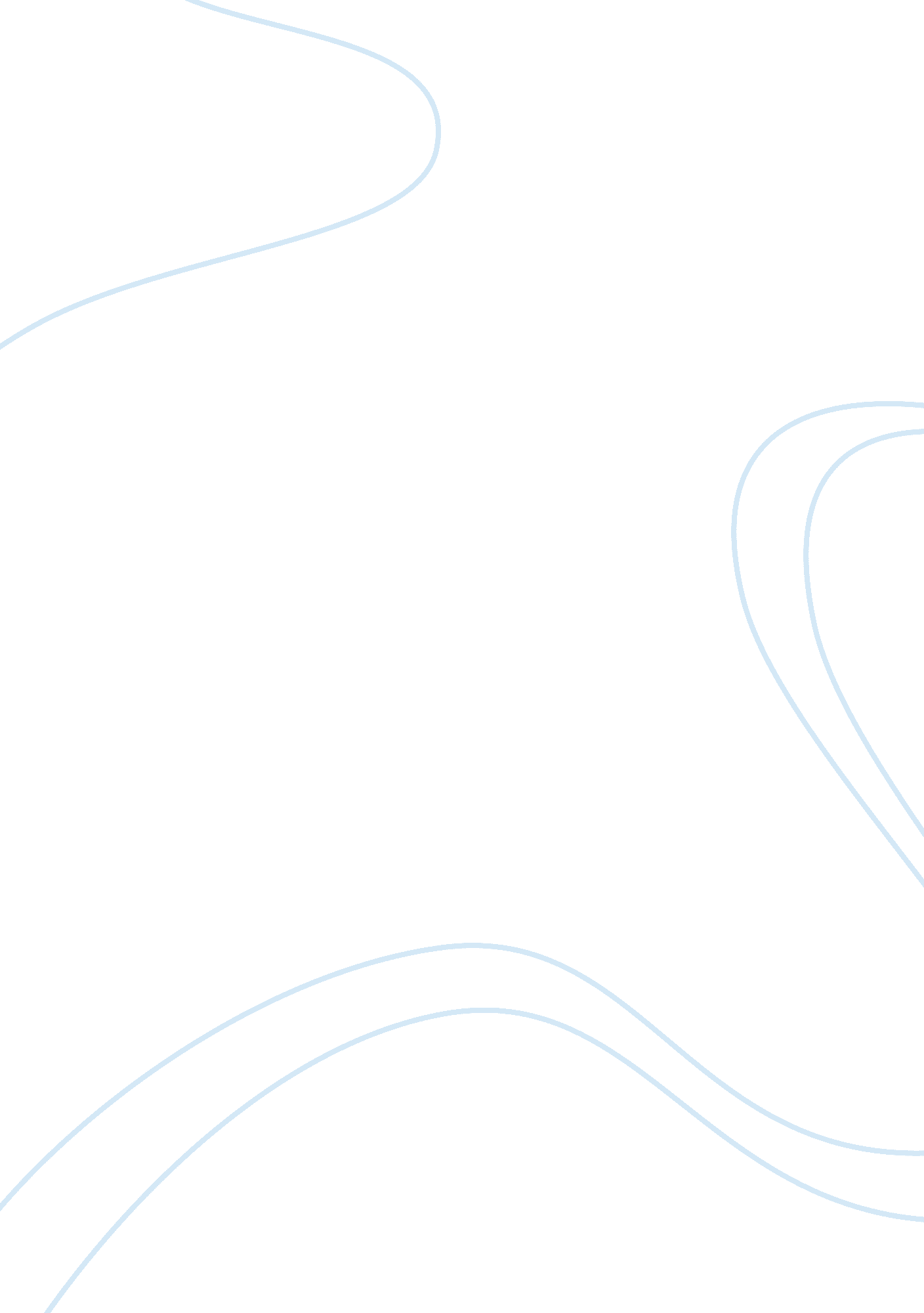 Religion essay examplesReligion, God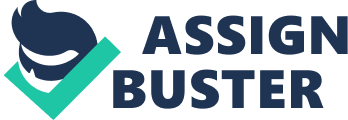 Calling For me, there is no higher reason for living than to have an on-going, profound, and cherishing association with God. I resound the witness Paul who said, " I need to know Christ and the force of his resurrection" (Phil 3: 10). It is the deepest yearning of my spirit to know God in a cozy way, and I thank my Lord and Savior, Jesus Christ, Who has made that longing conceivable. Having gotten His endowment of salvation, by confidence, I now comprehend that knowing and adoring God is inseparably connected to tailing Him. Jesus said, " On the off chance that you love me, you will obey what I summon." (Jn 14: 15) Therefore, my yearning to cherish Him ought to be equivalent to my craving to obey Him in all that I do. Having contemplated the Bible with respect to this matter, it is clear to me that God has called every devotee to serve Him in an exceptional manner, as per the blessings the Holy Spirit has presented to the individuals who are in Christ. Of numerous things I am persuaded, yet none as much as the way that God has called me to be a minister and to serve Him in that part. Of this calling, there are no less than three driving values that I look to keep up and which serve as an issue for my reasoning of service: 
Also, I comprehend that my pastoral calling, however it is the delight of my life, does not supersede my calling as an issue to my wife and father to my youngsters. The chain of command of my needs put an individual relationship to God as essential, besides my family, and thirdly pastoral service. The capabilities of a minister found in 1 Timothy 3: 1-7 and other related sections exhibit this measure of needs to be bible founded and sound (Hardy 56). 
Thirdly, I comprehend that I am preeminent a servant. God has not called me to the pastorate with the goal that I can advantage from a title, or be enchanted by notoriety, or ascension an expert step. I have been called to serve. The degree as to the way of pastoral servitude I will clarify later in this paper. Suffice it to say for the time being, the equivalent word I accept is most nearly connected with a minister is the statement shepherd. A minister serves by shepherding his group. A shepherd is essentially an overseer, one who takes care of his sheep, heads them to green pastures, ensures them, sustains them, nourishes them, and deals with the their needs (Clifford 12). Clearly, a shepherd gives of himself for the wellbeing and improvement of his sheep. As an issue, I try to give of myself for the otherworldly wellbeing and enhancement of my congregation. To that end, I give God the acclaim and the greatness, for He has, to my utter astonishment, wanted to place me in such a part. I am humbled to feel that I, of all individuals, would be so significantly favored. It is by God's elegance alone that He has picked me thusly; I can't resist the opportunity to react with appreciation of heart and the yearning to surrender my life to Him in His administration. May concede me the quality to complete the race He has set before me, and completion it well. 
Having now explained upon the center values that serve as the establishment of my otherworldly journey, I offer the accompanying proclamation as an issue logic of service to which I will attempt to stick concerning the pastoral call: 
As an issue who has been called of God to love and serve Him as an issue of the gospel, I perceive and confirm that I am first a servant of individuals. To that end, I submit my life to the profound achievement of others. I am a shepherd who will deal with his sheep. To the individuals who need help, I will offer assistance. To the individuals who are lost, I will lead. To those that yearn for truth, I will nourish. To the individuals who harm, I will mind. To the individuals who need God, I will reveal to them Christ. Philosophy The inquiry now is, by what means will I perform this reasoning of service? To answer that question, I will spread the different ideas inside the announcement and make some down to earth applications for each: " As an issue who has been called of God to love and serve Him" As was expressed prior, of essential imperativeness is my association with God. Developing that relationship, as per Scripture, is expert through the otherworldly teaches, for example, petition to God, spiritual text study, revere, contemplation, times of isolation, fasting, and so forth. Not just is my individual stroll with God prevented by getting to be careless in these orders, yet the viability of my service will be obstructed also. In the event that my proclaiming is to stay crisp and my enthusiasm for serving and adoring others stays in place, I must have a street to be profoundly bolstered. How am I to give on the off chance that I am not accepting? Consequently, I will make every day times put aside for fellowship with God through petition to God and Bible study. I will likewise be committed to peruse books and listen to different ministers explain the Word. At the end of the day, I will attempt to immerse my existence with profound information. I additionally have a few pioneers in our congregation to which I consider myself responsible for good immaculateness and virtuous living (Jackson 17). I have requested that them consistently put forth the hard inquiries, to which they have magnificently consented. " as a clergyman of the gospel" A savvy man once let me know that the call to lecture is the call to get ready. I consider James 3 important, where he expresses that the individuals who educate ought to genuinely consider the ramifications of such a position. The comprehension that an instructor is considered responsible for what he instructs and that more noteworthy judgment is provided for him for showing slip has made me understand that I need a robust establishing of God's Word. In the event that I am to confer His truth to others, I must make sure that I am readied. This awareness of other's expectations has been one of the propelling components of coming to my Bible Institute and selecting in the Pastoral Studies Program (Levine 45). Having now finished my scholastic experience at Moody, I am considerably more positive about my ecclesiastical assignments and I thank God for the opportunity He has offered me to gain from a portion of the best instructors on the planet. 
I highly regard the importance of maintaining the truth of the gospel as portrayed by the apostles in their epistle. The teachings of the apostles made the foundation of the early church and should be the basis of the doctrine today. Guiding the congregation in the accurate unabridged Word of God will produce sincere Christians with similar characteristics with the ancient Christians. The accuracy in the knowledge of Scripture is a vital element in ensuring the continuity of the gospel in its reality. With a strategic plan that will guide me to cover the entire doctrine of the scripture in time, I intend to explore every part of the teachings of Jesus's and of his apostles. 
In the steps of my master, Jesus Christ, I will not only uphold and strictly obey the instructions of the prophets, I will also teach the same without altering and modifying the scripture for personal and selfish gain. " i perceive and certify that I am preeminent a servant of people" Having effectively revealed some insight into this theme, I will rapidly hop to a portion of the ways I will apply this specific part of the announcement. One of the characterizing qualities of a servant is quietude. What's more I accept that a soul of humbleness will help keep my mentality of servanthood perfectly healthy. The length of I comprehend and perceive that I am just a minister by God's beauty, that I don't even remotely merit what He has endowed to me, then I can better see that all that I do is, fundamentally, an administration venture, captivating an interminable appreciation for the benefit of doing anything for God. I ended up a week ago cleaning our congregation's restrooms and being hit with the way that actually doing that is a colossal benefit, for I am serving God. I have asked my wife to stop me and let me know whether there is ever a period where she faculties that certain congregation assignments are too modest for me to perform. Not that it ought to be the minister's business to doing everything in the congregation, yet that I not ever lose my disposition of servitude for God. " To that end I submit my life to the otherworldly achievement of others" Since I am a servant, I serve to help other people be an achievement in their otherworldly lives. I see my part as an equipper, somebody who can give others the instruments they have to be energetic and triumphant Christians. What's more I will look to do these things through the endowments that God has conceded me to do. The rest of the announcement, then, is the vehicle in which this theory and duty is fleshed out. 
I will dedicate myself in living my life, like Jesus Christ, for others; to treat every man with equality, honor and love. Treating people fairly results is extremely important in earning respect and confidence from them. With their confidence, I may be able to easily influence, inspire and convince them of the truth and scriptural teaching. I fully comprehend the fact that complete dedication of my entire life will deny me of extra time for family and friends. " i am a shepherd who will deal with his sheep" God has endowed me with a recently framed church that has brought a gathering of Christians together that I have a profound love and tending to. They are individuals who have communicated their adoration and administer to me, and I am constrained to watch over them, much as an issue would tend to his group. I interposed this similarity in my announcement for I trust it flawlessly portrays what I do and wish to keep doing. It additionally provides for me a realistic picture that will help me remember this announcement and keep it close and dear to my heart. The saying " To those who" sentences depict precisely how I am to be a shepherd of my sheep. " To the individuals who need help I will offer assistance" This identifies with my dedication to try my hardest to address any need that is brought before me. In a few regions, I feel talented to help in an immediate and individual way. To those needs that are brought before me that I feel inadequate to help or that other individuals will be of more prominent help, I will try to point them in the right heading. Once more, this sentence attests the need of servant-hood, whatever the circumstances may be. Realizing the nature and bulk of work resting on my shoulder, I will not only concentrate on helping them but also teaching them to help others in the best and appropriate way possible. This strategy will help me to indirectly help the needy who I may never meet or contact. It will also enact a culture of concern and responsibility of the needy people among the congregation. In my absence-especially in future, the culture will develop love and care among the people. " To the individuals who are lost I will lead" The initiative is the crux of pastoral service. It is an office that requests the obligation of heading a whole gathering, of being responsible for the profound course of the congregation. Such responsibility amazes my creative ability and puts genuine ramifications on whatever I do and say, done and finished with the platform. I must additionally perceive that others will constantly search to me for profound heading, to which I must not disregard the best of exertions. “ i will give hope and encouragement” I highly expect members of the congregation with low spirits, broken hearts living hopeless lives to contact me for help. Noting the fact that a life lived without hope leads to i of effort, self-drive and meaning, I will initiate follow-up programs that will ensure the success of healing such people. By helping such discouraged people to find meaning and reason to live their lives fully, I will achieve in influencing people to live happy lives and put energy in their daily activities. Most importantly, I do not have to offer material help to the needy to assist them in raising their spirits. 
People with broken dreams often resign to lead lazy dull lives without any fun or exciting activity. They desist from taking risks in their investments or activities. By mending their hearts and restoring their dreams, I may encourage a creative mind and mold it into a major innovator that will achieve their dreams. Work Cited Levine, Samuel J. " Reflections on the Practice of Law as a Religious Calling, from a Perspective of Jewish Law and Ethics." Pepperdine Law Review 32. 2 2005. 
Hardy, Lee. " Larger Calling Still, A." Pepp. L. Rev. 32 2004: 383. 
Clifford, Paul Rowntree. The Pastoral Calling. Channel Press, 1961. 
Williams, Brian A. The potter's rib: Mentoring for pastoral formation. Regent College Publishing, 2005. 
Jackson, Edgar N. " A new look at pastoral calling." Pastoral Psychology 12. 3 1961: 17-22. 